              СОГЛАСОВАНО              Информационно-методический центр              Кировского района Санкт-Петербурга              ________________С.И. Хазова              «____» _______________ 2023 г.УТВЕРЖДАЮОтдел образования администрацииКировского района Санкт-Петербурга___________________ Ю.В. Ступак«____» _______________ 2023 г.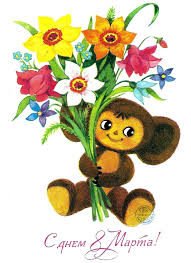 АдминистрацияКировского района Санкт-ПетербургаОтдел образованияИнформационно-методический центрКировского района Санкт-ПетербургаИнформационная страница (март 2023 года)Праздники Марта:1 марта – День кошек в России;3 марта – Всемирный день писателя;8 марта – Международный женский день;20 марта – Международный день счастья;21 марта – День весеннего равноденствия, Международный день театра кукол,Международный день лесов;22 марта – Всемирный день водных ресурсов;26 марта – День рождения почтовой открытки;27 марта – Всемирный день театра;30 марта – День защиты земли.АдминистрацияКировского района Санкт-ПетербургаОтдел образованияИнформационно-методический центрКировского района Санкт-ПетербургаИнформационная страница (март 2023 года)Праздники Марта:1 марта – День кошек в России;3 марта – Всемирный день писателя;8 марта – Международный женский день;20 марта – Международный день счастья;21 марта – День весеннего равноденствия, Международный день театра кукол,Международный день лесов;22 марта – Всемирный день водных ресурсов;26 марта – День рождения почтовой открытки;27 марта – Всемирный день театра;30 марта – День защиты земли.АдминистрацияКировского района Санкт-ПетербургаОтдел образованияИнформационно-методический центрКировского района Санкт-ПетербургаИнформационная страница (март 2023 года)Праздники Марта:1 марта – День кошек в России;3 марта – Всемирный день писателя;8 марта – Международный женский день;20 марта – Международный день счастья;21 марта – День весеннего равноденствия, Международный день театра кукол,Международный день лесов;22 марта – Всемирный день водных ресурсов;26 марта – День рождения почтовой открытки;27 марта – Всемирный день театра;30 марта – День защиты земли.АдминистрацияКировского района Санкт-ПетербургаОтдел образованияИнформационно-методический центрКировского района Санкт-ПетербургаИнформационная страница (март 2023 года)Праздники Марта:1 марта – День кошек в России;3 марта – Всемирный день писателя;8 марта – Международный женский день;20 марта – Международный день счастья;21 марта – День весеннего равноденствия, Международный день театра кукол,Международный день лесов;22 марта – Всемирный день водных ресурсов;26 марта – День рождения почтовой открытки;27 марта – Всемирный день театра;30 марта – День защиты земли.АдминистрацияКировского района Санкт-ПетербургаОтдел образованияИнформационно-методический центрКировского района Санкт-ПетербургаИнформационная страница (март 2023 года)Праздники Марта:1 марта – День кошек в России;3 марта – Всемирный день писателя;8 марта – Международный женский день;20 марта – Международный день счастья;21 марта – День весеннего равноденствия, Международный день театра кукол,Международный день лесов;22 марта – Всемирный день водных ресурсов;26 марта – День рождения почтовой открытки;27 марта – Всемирный день театра;30 марта – День защиты земли.АдминистрацияКировского района Санкт-ПетербургаОтдел образованияИнформационно-методический центрКировского района Санкт-ПетербургаИнформационная страница (март 2023 года)Праздники Марта:1 марта – День кошек в России;3 марта – Всемирный день писателя;8 марта – Международный женский день;20 марта – Международный день счастья;21 марта – День весеннего равноденствия, Международный день театра кукол,Международный день лесов;22 марта – Всемирный день водных ресурсов;26 марта – День рождения почтовой открытки;27 марта – Всемирный день театра;30 марта – День защиты земли.АдминистрацияКировского района Санкт-ПетербургаОтдел образованияИнформационно-методический центрКировского района Санкт-ПетербургаИнформационная страница (март 2023 года)Праздники Марта:1 марта – День кошек в России;3 марта – Всемирный день писателя;8 марта – Международный женский день;20 марта – Международный день счастья;21 марта – День весеннего равноденствия, Международный день театра кукол,Международный день лесов;22 марта – Всемирный день водных ресурсов;26 марта – День рождения почтовой открытки;27 марта – Всемирный день театра;30 марта – День защиты земли.АдминистрацияКировского района Санкт-ПетербургаОтдел образованияИнформационно-методический центрКировского района Санкт-ПетербургаИнформационная страница (март 2023 года)Праздники Марта:1 марта – День кошек в России;3 марта – Всемирный день писателя;8 марта – Международный женский день;20 марта – Международный день счастья;21 марта – День весеннего равноденствия, Международный день театра кукол,Международный день лесов;22 марта – Всемирный день водных ресурсов;26 марта – День рождения почтовой открытки;27 марта – Всемирный день театра;30 марта – День защиты земли.ПОЗДРАВЛЯЕМ С МЕЖДУНАРОДНЫМ ЖЕНСКИМ ДНЁМ!Уважаемые коллеги, поздравляем Вас с праздником!Желаем замечательного настроения и много улыбок.Пусть работа дает желанные результаты, всё получается легко и без препятствий.Огромного женского счастья, внимания и заботливого участия.Будьте готовы к лучшему, оно обязательно произойдет!ПОЗДРАВЛЯЕМ С МЕЖДУНАРОДНЫМ ЖЕНСКИМ ДНЁМ!Уважаемые коллеги, поздравляем Вас с праздником!Желаем замечательного настроения и много улыбок.Пусть работа дает желанные результаты, всё получается легко и без препятствий.Огромного женского счастья, внимания и заботливого участия.Будьте готовы к лучшему, оно обязательно произойдет!ПОЗДРАВЛЯЕМ С МЕЖДУНАРОДНЫМ ЖЕНСКИМ ДНЁМ!Уважаемые коллеги, поздравляем Вас с праздником!Желаем замечательного настроения и много улыбок.Пусть работа дает желанные результаты, всё получается легко и без препятствий.Огромного женского счастья, внимания и заботливого участия.Будьте готовы к лучшему, оно обязательно произойдет!ПОЗДРАВЛЯЕМ С МЕЖДУНАРОДНЫМ ЖЕНСКИМ ДНЁМ!Уважаемые коллеги, поздравляем Вас с праздником!Желаем замечательного настроения и много улыбок.Пусть работа дает желанные результаты, всё получается легко и без препятствий.Огромного женского счастья, внимания и заботливого участия.Будьте готовы к лучшему, оно обязательно произойдет!ПОЗДРАВЛЯЕМ С МЕЖДУНАРОДНЫМ ЖЕНСКИМ ДНЁМ!Уважаемые коллеги, поздравляем Вас с праздником!Желаем замечательного настроения и много улыбок.Пусть работа дает желанные результаты, всё получается легко и без препятствий.Огромного женского счастья, внимания и заботливого участия.Будьте готовы к лучшему, оно обязательно произойдет!ПОЗДРАВЛЯЕМ С МЕЖДУНАРОДНЫМ ЖЕНСКИМ ДНЁМ!Уважаемые коллеги, поздравляем Вас с праздником!Желаем замечательного настроения и много улыбок.Пусть работа дает желанные результаты, всё получается легко и без препятствий.Огромного женского счастья, внимания и заботливого участия.Будьте готовы к лучшему, оно обязательно произойдет!ПОЗДРАВЛЯЕМ С МЕЖДУНАРОДНЫМ ЖЕНСКИМ ДНЁМ!Уважаемые коллеги, поздравляем Вас с праздником!Желаем замечательного настроения и много улыбок.Пусть работа дает желанные результаты, всё получается легко и без препятствий.Огромного женского счастья, внимания и заботливого участия.Будьте готовы к лучшему, оно обязательно произойдет!ПОЗДРАВЛЯЕМ С МЕЖДУНАРОДНЫМ ЖЕНСКИМ ДНЁМ!Уважаемые коллеги, поздравляем Вас с праздником!Желаем замечательного настроения и много улыбок.Пусть работа дает желанные результаты, всё получается легко и без препятствий.Огромного женского счастья, внимания и заботливого участия.Будьте готовы к лучшему, оно обязательно произойдет!ПОЗДРАВЛЯЕМ С МЕЖДУНАРОДНЫМ ЖЕНСКИМ ДНЁМ!Уважаемые коллеги, поздравляем Вас с праздником!Желаем замечательного настроения и много улыбок.Пусть работа дает желанные результаты, всё получается легко и без препятствий.Огромного женского счастья, внимания и заботливого участия.Будьте готовы к лучшему, оно обязательно произойдет!ПОЗДРАВЛЯЕМ С МЕЖДУНАРОДНЫМ ЖЕНСКИМ ДНЁМ!Уважаемые коллеги, поздравляем Вас с праздником!Желаем замечательного настроения и много улыбок.Пусть работа дает желанные результаты, всё получается легко и без препятствий.Огромного женского счастья, внимания и заботливого участия.Будьте готовы к лучшему, оно обязательно произойдет!ПОЗДРАВЛЯЕМ С МЕЖДУНАРОДНЫМ ЖЕНСКИМ ДНЁМ!Уважаемые коллеги, поздравляем Вас с праздником!Желаем замечательного настроения и много улыбок.Пусть работа дает желанные результаты, всё получается легко и без препятствий.Огромного женского счастья, внимания и заботливого участия.Будьте готовы к лучшему, оно обязательно произойдет!ПОЗДРАВЛЯЕМ С МЕЖДУНАРОДНЫМ ЖЕНСКИМ ДНЁМ!Уважаемые коллеги, поздравляем Вас с праздником!Желаем замечательного настроения и много улыбок.Пусть работа дает желанные результаты, всё получается легко и без препятствий.Огромного женского счастья, внимания и заботливого участия.Будьте готовы к лучшему, оно обязательно произойдет!Содержание работыСодержание работыДатаДатаДатаВремяВремяВремяМестоОтветственныйОтветственныйПовышение эффективности управления и оптимизация взаимодействия образовательных учрежденийПовышение эффективности управления и оптимизация взаимодействия образовательных учрежденийПовышение эффективности управления и оптимизация взаимодействия образовательных учрежденийПовышение эффективности управления и оптимизация взаимодействия образовательных учрежденийПовышение эффективности управления и оптимизация взаимодействия образовательных учрежденийПовышение эффективности управления и оптимизация взаимодействия образовательных учрежденийПовышение эффективности управления и оптимизация взаимодействия образовательных учрежденийПовышение эффективности управления и оптимизация взаимодействия образовательных учрежденийПовышение эффективности управления и оптимизация взаимодействия образовательных учрежденийПовышение эффективности управления и оптимизация взаимодействия образовательных учрежденийПовышение эффективности управления и оптимизация взаимодействия образовательных учрежденийПовышение эффективности управления и оптимизация взаимодействия образовательных учрежденийПлан совместной работы ОО, ИМЦ и ДОУПлан совместной работы ОО, ИМЦ и ДОУПлан совместной работы ОО, ИМЦ и ДОУПлан совместной работы ОО, ИМЦ и ДОУПлан совместной работы ОО, ИМЦ и ДОУПлан совместной работы ОО, ИМЦ и ДОУПлан совместной работы ОО, ИМЦ и ДОУПлан совместной работы ОО, ИМЦ и ДОУПлан совместной работы ОО, ИМЦ и ДОУПлан совместной работы ОО, ИМЦ и ДОУПлан совместной работы ОО, ИМЦ и ДОУПлан совместной работы ОО, ИМЦ и ДОУ1Научно-практическая конференция в рамках XIII Педагогических чтений работников образовательных учреждений Санкт-Петербурга «Учимся вместе: новые форматы для новых результатов»Научно-практическая конференция в рамках XIII Педагогических чтений работников образовательных учреждений Санкт-Петербурга «Учимся вместе: новые форматы для новых результатов»01.0301.0301.0301.0301.0315.00ОУ 264Коледа С.Э.Хазова С.И.Коледа С.Э.Хазова С.И.2Подготовка мероприятий на базе ДОУ Кировского района, включенных в деловую программу ПМОФ 2023 Подготовка мероприятий на базе ДОУ Кировского района, включенных в деловую программу ПМОФ 2023 В течение месяцаВ течение месяцаВ течение месяцаВ течение месяцаВ течение месяцаВ течение месяцаОУ районаКоледа С.Э.Хазова С.И.Коледа С.Э.Хазова С.И.3Конкурс педагогических достиженийСанкт-Петербурга в 2023 годуКонкурс педагогических достиженийСанкт-Петербурга в 2023 годупо графику Комитета по образованиюпо графику Комитета по образованиюпо графику Комитета по образованиюпо графику Комитета по образованиюпо графику Комитета по образованиюпо графику Комитета по образованиюпо графику Комитета по образованиюХазова С.И.Серебрякова И.В.Хазова С.И.Серебрякова И.В.4Круглый стол «Реверсивные практики: родители – детскому саду» в рамках деловой программыПМОФ 2023Круглый стол «Реверсивные практики: родители – детскому саду» в рамках деловой программыПМОФ 202327.0327.0327.0327.0311.0011.00ДОУ 16Савинова Е.Н.Хазова С.И.Гусарова Т.С.Савинова Е.Н.Хазова С.И.Гусарова Т.С.5Кейс-марафон «Лучшие практики ранней профессиональной ориентации» в рамках деловой программы ПМОФ 2023Кейс-марафон «Лучшие практики ранней профессиональной ориентации» в рамках деловой программы ПМОФ 202328.0328.0328.0328.0311.0011.00ЦДЮТТПрокудина М.В.Ясинская Е.С.Хазова С.И.Прокудина М.В.Ясинская Е.С.Хазова С.И.6Семинар «Современные подходы в сопровождении детей с ограниченными возможностями здоровья и инвалидностью»в рамках деловой программыПМОФ 2023Семинар «Современные подходы в сопровождении детей с ограниченными возможностями здоровья и инвалидностью»в рамках деловой программыПМОФ 202328.0328.0328.0328.0310.0010.00ЦППСПрокудина М.В.Рублевская А.С.Хазова С.И.Прокудина М.В.Рублевская А.С.Хазова С.И.Совещания и семинары заведующих ДОУСовещания и семинары заведующих ДОУСовещания и семинары заведующих ДОУСовещания и семинары заведующих ДОУСовещания и семинары заведующих ДОУСовещания и семинары заведующих ДОУСовещания и семинары заведующих ДОУСовещания и семинары заведующих ДОУСовещания и семинары заведующих ДОУСовещания и семинары заведующих ДОУСовещания и семинары заведующих ДОУСовещания и семинары заведующих ДОУ1Информационное совещание заведующих ДОУИнформационное совещание заведующих ДОУбудет сообщено дополнительнобудет сообщено дополнительнобудет сообщено дополнительнобудет сообщено дополнительнобудет сообщено дополнительнобудет сообщено дополнительнобудет сообщено дополнительноСавинова Е.Н.Савинова Е.Н.Совещания и семинары старших воспитателей ДОУСовещания и семинары старших воспитателей ДОУСовещания и семинары старших воспитателей ДОУСовещания и семинары старших воспитателей ДОУСовещания и семинары старших воспитателей ДОУСовещания и семинары старших воспитателей ДОУСовещания и семинары старших воспитателей ДОУСовещания и семинары старших воспитателей ДОУСовещания и семинары старших воспитателей ДОУСовещания и семинары старших воспитателей ДОУСовещания и семинары старших воспитателей ДОУСовещания и семинары старших воспитателей ДОУ1Совещание старших воспитателей«Среда развития для детей с ОВЗ: современный взгляд специалистов»16.0316.0316.0311.0011.0011.0011.00ИМЦИМЦЦыркина Л.Ф.Коваленко Н.В.Гусарова О.А.2Тренинг профессионального роста начинающих старших воспитателей Семинар-практикум«Социо-игровые приемы обучения дошкольников»02.0302.0302.0313.0013.0013.0013.00ДОУ 53ДОУ 53Цыркина  Л.Ф.Завьялова Н.Л.Пархоменко Т.В.Мероприятия для педагогов в рамках Года педагога и наставникаМероприятия для педагогов в рамках Года педагога и наставникаМероприятия для педагогов в рамках Года педагога и наставникаМероприятия для педагогов в рамках Года педагога и наставникаМероприятия для педагогов в рамках Года педагога и наставникаМероприятия для педагогов в рамках Года педагога и наставникаМероприятия для педагогов в рамках Года педагога и наставникаМероприятия для педагогов в рамках Года педагога и наставникаМероприятия для педагогов в рамках Года педагога и наставникаМероприятия для педагогов в рамках Года педагога и наставникаМероприятия для педагогов в рамках Года педагога и наставникаМероприятия для педагогов в рамках Года педагога и наставника1Мастер-класс для воспитателей «Живые комиксы посредством мультипликаций»(по предварительной записи)15.0315.0315.0313.3013.3013.3013.30ДОУ 16ДОУ 16Булатова И.Н.Малина Т.В.Для педагогов коррекционных группДля педагогов коррекционных группДля педагогов коррекционных группДля педагогов коррекционных группДля педагогов коррекционных группДля педагогов коррекционных группДля педагогов коррекционных группДля педагогов коррекционных группДля педагогов коррекционных группДля педагогов коррекционных группДля педагогов коррекционных группДля педагогов коррекционных групп1Круглый стол «Направления педагогического сотрудничества с родителямидетей с ОВЗ»23.0323.0323.0313.3013.3013.3013.30ИМЦзал ДОУИМЦзал ДОУЗахарова Е.В.КонсультацииКонсультацииКонсультацииКонсультацииКонсультацииКонсультацииКонсультацииКонсультацииКонсультацииКонсультацииКонсультацииКонсультации1Консультации по вопросам регламентации деятельности учреждений образованияпонедельникпонедельникпонедельник14.00-18.0014.00-18.0014.00-18.0014.00-18.00ООООСавинова Е.Н.2Индивидуальные консультации для старших воспитателей по вопросам воспитания и образования детей дошкольного возраставторникчетвергвторникчетвергвторникчетверг14.00-17.0011.00-13.0014.00-17.0011.00-13.0014.00-17.0011.00-13.0014.00-17.0011.00-13.00ИМЦИМЦЦыркина Л.Ф.2Индивидуальные консультации для старших воспитателей по вопросам воспитания и образования детей дошкольного возрастасредапятница(по согласованию)средапятница(по согласованию)средапятница(по согласованию)11.00-13.0014.00-16.0011.00-13.0014.00-16.0011.00-13.0014.00-16.0011.00-13.0014.00-16.00ИМЦИМЦСмолякова М.Г.Аттестация педагогических работниковАттестация педагогических работниковАттестация педагогических работниковАттестация педагогических работниковАттестация педагогических работниковАттестация педагогических работниковАттестация педагогических работников1Индивидуальные консультации по аттестации педагогических работниковвторникчетвергвторникчетверг11.00-17.0014.00-17.00по предваритель-ной записи 753-79-37Сохина А.Х.2 Прием индивидуальных папоксредасредапо  графикуСПБГБУ «Центр аттестации и мониторинга»Сохина А.Х.Комиссия по комплектованию ОУ Кировского района Санкт-Петербурга, реализующих основную образовательную программу дошкольного образованияКомиссия по комплектованию ОУ Кировского района Санкт-Петербурга, реализующих основную образовательную программу дошкольного образованияКомиссия по комплектованию ОУ Кировского района Санкт-Петербурга, реализующих основную образовательную программу дошкольного образованияКомиссия по комплектованию ОУ Кировского района Санкт-Петербурга, реализующих основную образовательную программу дошкольного образованияКомиссия по комплектованию ОУ Кировского района Санкт-Петербурга, реализующих основную образовательную программу дошкольного образованияКомиссия по комплектованию ОУ Кировского района Санкт-Петербурга, реализующих основную образовательную программу дошкольного образованияКомиссия по комплектованию ОУ Кировского района Санкт-Петербурга, реализующих основную образовательную программу дошкольного образования1Выдача направлений в дошкольные образовательные учреждениявторникчетвергвторникчетверг14.00-18.0010.00-13.00ИМЦСавинова Е.Н.ИННОВАЦИОННАЯ И ОПЫТНО-ЭКСПЕРИМЕНТАЛЬНАЯ РАБОТА ДОУКИРОВСКОГО РАЙОНАИННОВАЦИОННАЯ И ОПЫТНО-ЭКСПЕРИМЕНТАЛЬНАЯ РАБОТА ДОУКИРОВСКОГО РАЙОНАИННОВАЦИОННАЯ И ОПЫТНО-ЭКСПЕРИМЕНТАЛЬНАЯ РАБОТА ДОУКИРОВСКОГО РАЙОНАИННОВАЦИОННАЯ И ОПЫТНО-ЭКСПЕРИМЕНТАЛЬНАЯ РАБОТА ДОУКИРОВСКОГО РАЙОНАИННОВАЦИОННАЯ И ОПЫТНО-ЭКСПЕРИМЕНТАЛЬНАЯ РАБОТА ДОУКИРОВСКОГО РАЙОНАИННОВАЦИОННАЯ И ОПЫТНО-ЭКСПЕРИМЕНТАЛЬНАЯ РАБОТА ДОУКИРОВСКОГО РАЙОНАИННОВАЦИОННАЯ И ОПЫТНО-ЭКСПЕРИМЕНТАЛЬНАЯ РАБОТА ДОУКИРОВСКОГО РАЙОНА1Индивидуальные консультации по вопросам реализации в ОУ инновационной деятельностипо предварительной записиfedorchyknmc@mail.ru  по предварительной записиfedorchyknmc@mail.ru  по предварительной записиfedorchyknmc@mail.ru  ИМЦВанина Э.В.Федорчук О.Ф.2Научно-практическая конференция в рамках XIII Педагогических чтений работников образовательных учреждений Санкт-Петербурга01.0315.0015.00ОУ 264Коледа С.Э.Хазова С.И.3Заседание Координационного совета по модернизации системыобразования Кировского районабудет сообщено дополнительнобудет сообщено дополнительнобудет сообщено дополнительноИМЦПетренко И.В.Хазова С.И.4Индивидуальные собеседования сОУ и ДОУ района – опорными площадками развития системы образования Кировского района Санкт-Петербурга (первый и второй год работы)по отдельному графику(по согласованию)по отдельному графику(по согласованию)по отдельному графику(по согласованию)ИМЦФедорчук О.Ф.Ванина Э.В.5Тематическая консультация для ОУ и ДОУ района – участников конкурсного отбора по признанию образовательных учреждений региональными инновационными площадкамидата и время будутсообщеныдополнительнодата и время будутсообщеныдополнительнодата и время будутсообщеныдополнительноИМЦФедорчук О.Ф.ЗДОРОВЬЕСОЗИДАЮЩАЯ ДЕЯТЕЛЬНОСТЬ ДОУЗДОРОВЬЕСОЗИДАЮЩАЯ ДЕЯТЕЛЬНОСТЬ ДОУЗДОРОВЬЕСОЗИДАЮЩАЯ ДЕЯТЕЛЬНОСТЬ ДОУЗДОРОВЬЕСОЗИДАЮЩАЯ ДЕЯТЕЛЬНОСТЬ ДОУЗДОРОВЬЕСОЗИДАЮЩАЯ ДЕЯТЕЛЬНОСТЬ ДОУЗДОРОВЬЕСОЗИДАЮЩАЯ ДЕЯТЕЛЬНОСТЬ ДОУЗДОРОВЬЕСОЗИДАЮЩАЯ ДЕЯТЕЛЬНОСТЬ ДОУ1Индивидуальные консультации по вопросам реализации в ДОУ здоровьесозидающей деятельности по предварительной записиtvkot2010@mail.ruпо согласованиюпо согласованиюпо согласованиюЦИК каб. 27Кот Т.В.2Индивидуальные консультации по вопросам участия ДОУ и педагогов района в конкурсном движении здоровьесозидающей направленностипо предварительной записиtvkot2010@mail.ruпо согласованиюпо согласованиюпо согласованиюЦИК каб. 27Кот Т.В.3Районный семинар«Победа в конкурсе «Учитель здоровья»: технологичность, харизматичность или…?02.0302.0315.00-18.00ЦИКкаб. 28Кот Т.В.4Районный семинар «Представление педагогического опыта на конкурсе «Учитель здоровья»: мастерство, инновации…?»10.0310.0313.00-16.00ЦИК каб. 28Кот Т.В.5Районный семинар «Профессиональные сообщества учителей здоровья как ресурс развития конкурсного движения педагогов»24.0324.0313.00-16.00ЦИКкаб. 28Кот Т.В.6Городской семинар с межрегиональным участием «Проектирование здоровьесозидающей и безопасной образовательной среды детского сада: инновационные решения и успешные педагогические практики»31.0331.0311.00-14.00ДОУ 19Кот Т.В.Ракутина Е.В.ПЕРЕХОД К НОВОМУ КАЧЕСТВУ СОДЕРЖАНИЯ, ФОРМ И ТЕХНОЛОГИЙ ОБРАЗОВАНИЯПЕРЕХОД К НОВОМУ КАЧЕСТВУ СОДЕРЖАНИЯ, ФОРМ И ТЕХНОЛОГИЙ ОБРАЗОВАНИЯПЕРЕХОД К НОВОМУ КАЧЕСТВУ СОДЕРЖАНИЯ, ФОРМ И ТЕХНОЛОГИЙ ОБРАЗОВАНИЯПЕРЕХОД К НОВОМУ КАЧЕСТВУ СОДЕРЖАНИЯ, ФОРМ И ТЕХНОЛОГИЙ ОБРАЗОВАНИЯПЕРЕХОД К НОВОМУ КАЧЕСТВУ СОДЕРЖАНИЯ, ФОРМ И ТЕХНОЛОГИЙ ОБРАЗОВАНИЯПЕРЕХОД К НОВОМУ КАЧЕСТВУ СОДЕРЖАНИЯ, ФОРМ И ТЕХНОЛОГИЙ ОБРАЗОВАНИЯПЕРЕХОД К НОВОМУ КАЧЕСТВУ СОДЕРЖАНИЯ, ФОРМ И ТЕХНОЛОГИЙ ОБРАЗОВАНИЯТворческие группыТворческие группыТворческие группыТворческие группыТворческие группыТворческие группыТворческие группы1Заседание творческой группы«Расти малыш»23.0323.0309.15ДОУ 11Андреева Т.А.Цыркина Л.Ф.Самуйлова М.А.2Заседание творческой группы «Наполним мир музыкой»09.0309.0313.30ДОУ 33 Дачный пр. 3/3Цыркина  Л.ФБутрик Л.В.3Заседание творческой группы  «Экономическая азбука для дошкольников»23.0323.0309.30ДОУ 28Ершова Л.Л.Смолякова М.Г.4Заседание творческой группы  «Мульти мир дошкольника»15.0315.0313.30ДОУ 23Лобова Н.Н.Смолякова М.Г.5Заседание творческой группы«Как вырастить здорового ребенка»23.0323.0313.30ДОУ 36Таланова Ю.О.Смолякова М.Г.6Заседание творческой группы «Наставничество в ДОУ»30.0330.0315.00ИМЦСмолякова М.Г.РМО для педагоговРМО для педагоговРМО для педагоговРМО для педагоговРМО для педагоговРМО для педагоговРМО для педагогов1МО инструкторов по физической культуре «Особенности работы с детьми младшего дошкольного возраста»22.0322.0309.15ДОУ 20Малина Т. В. Елисеенко В.В.2МО музыкальных руководителейПрезентация опыта работы по теме: «Развитие творческих способностей дошкольников средствами музыкального фольклора».                   Презентация опыта работы по теме: «Использование информационно коммуникативных технологий в процессе досуговой деятельности для детей с ТНР»14.0314.0313.30ИМЦзал ДОУЦыркина Л.Ф.Москалец Л.В.Рыжова  М.А.Сапегина Д.С.   Попова С.О3МО педагогов коррекционных групп«Педагогические находки в работе с детьми с ОВЗ»22.0322.0313.30ДОУ 40Захарова Е.В.Малина Т.В.Архипова Л.К.4МО воспитателей раннего возраста.      Семинар-практикум «Формы организации физического воспитания и здоровьесбережения детей раннего дошкольного возраста»21.0321.0309.30ДОУ 23Цыркина Л.Ф.
Дерябкина О.А.Лобова Н.Н.Бахтеева Н.А.Гусейнова Г.К.Чинякова О.Н.Лопасова И.С.Абрамова С.В.Богдановская В.Г.Павлова Т.В.Блинова Ю.Ю.Грошева Е.А.Постоянно действующие семинарыПостоянно действующие семинарыПостоянно действующие семинарыПостоянно действующие семинарыПостоянно действующие семинарыПостоянно действующие семинарыПостоянно действующие семинары1ПДС «Духовно-нравственное воспитание современных дошкольников»Семинар-практикум  «Формирование компетенций педагогов, связанных с задачами духовно-нравственного развития детей дошкольного возраста»21.0321.0314.00Центр Духовной культуры и образования Кировского благочиния (Возрождения д.6)протоиерей Владимир(Гончаренко)            Директор Духовно-просветительского центра Кировского благочинияЦыркина Л.Ф.2ПДС «Школа профессионального развития» для молодых и малоопытных воспитателей.«Деятельностный подход в разных видах детской активности. Культурные практики в ДОУ. Прогулка как вид детской активности»29.0329.0313.30ИМЦзал ДОУЗахарова Е.В.Открытые мероприятия в рамках социального партнерстваОткрытые мероприятия в рамках социального партнерстваОткрытые мероприятия в рамках социального партнерстваОткрытые мероприятия в рамках социального партнерстваОткрытые мероприятия в рамках социального партнерстваОткрытые мероприятия в рамках социального партнерстваОткрытые мероприятия в рамках социального партнерства1Серия семинаров – практикумов«Дети с особыми потребностями в массовом детском саду»Встреча 2. «Взаимодействие педагогов с детьми с особыми потребностями в условиях ДОУ»16.0316.0313.00ДОУ 55Захарова Е.ВСуслова Л.Б.Открытые мероприятия в рамках личных аттестацийОткрытые мероприятия в рамках личных аттестацийОткрытые мероприятия в рамках личных аттестацийОткрытые мероприятия в рамках личных аттестацийОткрытые мероприятия в рамках личных аттестацийОткрытые мероприятия в рамках личных аттестацийОткрытые мероприятия в рамках личных аттестацийДля воспитателей (по предварительной записи)Для воспитателей (по предварительной записи)Для воспитателей (по предварительной записи)Для воспитателей (по предварительной записи)Для воспитателей (по предварительной записи)Для воспитателей (по предварительной записи)Для воспитателей (по предварительной записи)1Занятие по познавательному развитию с детьми подготовительной группыВиртуальная экскурсия«Мой любимый Петербург(символы города)»02.03https://forms.yandex.ru/cloud/63ea1697c417f3230771ee85/02.03https://forms.yandex.ru/cloud/63ea1697c417f3230771ee85/09.35ДОУ 13Прохорова О.Г.2Занятие по познавательному развитию (ФЭМП) с детьми старшей группы«В гостях у Федоры»02.03https://forms.yandex.ru/cloud/63ea18c3d046882529c5e630/02.03https://forms.yandex.ru/cloud/63ea18c3d046882529c5e630/10.15ДОУ 13Изотова М.В.3Занятие по развитию речис детьми  раннего возраста«Угощение для куклы Маши»02.03https://forms.yandex.ru/cloud/63f35e6d02848fb92b386f1a/02.03https://forms.yandex.ru/cloud/63f35e6d02848fb92b386f1a/09.15ДОУ 13Белова О.Т.4Занятие по художественно-эстетическому развитиюс детьми раннего возраста «Красивое платье для куклы»09.0309.0309.30ДОУ 43Абрамова С.В.5Занятие по познавательному развитию (ознакомление с окружающим миром) с детьми раннего возраста «Домашние животные»09.0309.0310.00ДОУ 43Воробьева И.В.6Занятие по познавательному развитию (ФЭМП) с детьми средней группы «Клад Фиксиков»09.0309.0310.30ДОУ 43Сегеда Е.Ю.7Занятие по развитию речис детьми  подготовительной группы «В гостях у сказки»09.0309.0311.00ДОУ 43Демидова В.А.8Занятие по художественно-эстетическому развитию в младшей группе «Подарок для мамы»09.0309.0309.15ДОУ 20Савельева Е.И.9Занятие по познавательному развитию в средней группе «Путешествие в волшебный лес»09.0309.0309.40ДОУ 20Валишева Л.Ф.10Занятие по познавательному развитию с детьми старшей группы«Береги свое здоровье»10.03https://forms.yandex.ru/u/63e4fbe2c09c0250c44cec3e/10.03https://forms.yandex.ru/u/63e4fbe2c09c0250c44cec3e/09.30ДОУ 70ул. Автовскаяд. 36Келехсашвили Л.А.11Занятие по речевому развитию  с детьми старшей группы«К нам весна шагает быстрыми шагами»10.03https://forms.yandex.ru/u/63e4fe75eb614654ee300ead/10.03https://forms.yandex.ru/u/63e4fe75eb614654ee300ead/10.15ДОУ 70ул. Автовскаяд. 36Келехсашвили Л.А.12Занятие по познавательному развитию с детьми старшей группы   «День добрых дел»13.0313.0309.30ДОУ 18Адрианова А.В.13Занятие по познавательному развитию с детьми подготовительной группы «Путешествие по Санкт-Петербургу»13.0313.0310.00ДОУ 18Крамская Н.Ю.14Занятие по познавательному развитию (ФЭМП) в старшей группе «Возвращение животных жарких стран домой» 14.0314.0309.30ДОУ 36Стрельникова О.О.15Занятие по речевому развитиюс детьми старшей группы« Заколдованные полянки» 14.0314.0310.15ДОУ 36Конькова О.П.16Занятие по познавательному развитию с детьми средней группы«Аквариумная рыбка»14.03https://forms.yandex.ru/cloud/63ede2f6068ff05bbdcb2dce/ 14.03https://forms.yandex.ru/cloud/63ede2f6068ff05bbdcb2dce/ 09.15ДОУ 42Загороднева Ю.В.17Занятие по познавательному развитию с детьми подготовительной группы «Космическая история на планете Земля»15.03https://forms.yandex.ru/u/63ede64ceb61465f859c5816/ 15.03https://forms.yandex.ru/u/63ede64ceb61465f859c5816/ 10.00ДОУ 32Орг С.Н.18Занятие  по речевому развитиюв средней группе«Весна-красна»15.0315.0309.00ДОУ 44Решнева Е.Ю.19Занятие по художественно—эстетическому развитию(с использованием арт-технологии) с детьми старшей группы «Последний сон старого дуба»(по мотивам сказки Г.Х. Андерсена)15.0315.0310.00ДОУ 24Левина Е.Г.20Занятие по познавательному развитию (ознакомление с природным миром) с детьми подготовительной группы «Поговорим сегодня о красивом»15.0315.0310.30ДОУ 24Вишнева Л.В.21Занятие по познавательному развитиюс детьми подготовительной группы «Экологический календарь»15.0315.0309.30ДОУ 4Русинович Т.Ю.22Занятие по познавательному развитию с детьми средней группы«Путешествие по сказкам» 16.0316.0309.30ДОУ 8Мороз Е.М.23Занятие  по речевому развитию с детьми старшей группы«Путешествие по сказкам Пушкина»20.0320.0309.30ДОУ 2Чепель М.Б.24Занятие по формированию целостной картины мира с детьми подготовительной группы «Как дети весну встречали»20.0320.0310.10ДОУ 2Муртазина Л.А.25Занятие по ознакомлению с художественной литературойс детьми подготовительной группы «Путешествие по страницам русских народных сказок и басен И. Крылова»20.0320.0310.50ДОУ 2Смирнова И.И.26Занятие по познавательному развитию  с детьми  младшей группы«Весна пришла!»22.0322.0309.30ДОУ 49Семенова Л.В.27Занятие по познавательному  развитию (ФЭМП)  в младшей группе «В поисках Машеньки»22.03https://docs.google.com/forms/d/e/1FAIpQLSdrs4X06OA7SIYraVpWncS4mOw11ZeXz9PKDw8xpJknNFw3SQ/viewform?usp=sf_link22.03https://docs.google.com/forms/d/e/1FAIpQLSdrs4X06OA7SIYraVpWncS4mOw11ZeXz9PKDw8xpJknNFw3SQ/viewform?usp=sf_link09.30ДОУ 54Паращинец Е.А.28Занятие по социально-коммуникативному развитию с детьми раннего возраста «Посади бабочку на цветок»22.0322.0309.15ДОУ 23Афанасьева П.А.29Занятие по физическому развитию с детьми раннего возраста «Прогулка по лесу»22.0322.0309.40ДОУ 23Афанасьева П.А.30Занятие по познавательному развитию с детьми средней группы«Еда без вреда» 23.0323.0309.30ДОУ 8Мороз Е.М.31Занятие по художественно-эстетическому развитиюс детьми раннего возраста «Каша для Мишки» 23.0323.0309.15ДОУ 11Биктагирова И.И.32Занятие по познавательному развитиюс детьми раннего возраста «В гостях у сказки» 28.0328.0309.15ДОУ 58Якушева Т.П.33Занятие по художественно-эстетическому развитиюв подготовительной группеграфическая техника «штрих» (адаптированное для дошкольников)«Эмоциональная выразительность живых образов, характеров в рисунке животных»27.0327.0310.30ДОУ 14Базанова В.Н.педагог дополнительного образования34Занятие по художественно-эстетическому развитиюв старшей группе«Эмоциональная выразительность цвета и линии в весеннем пробуждении природы»27.0327.0311.00ДОУ 14Базанова В.Н.педагог дополнительного образования35Занятие по познавательному развитию с детьми подготовительной группы (квест-игра по финансовой грамотности) по мотивам сказки «Гуси-лебеди»28.0328.0309.15ДОУ 67Гурлянд С.М.36Занятие по художественно-эстетическому развитию с детьми подготовительной группы «Птица счастья»28.0328.0310.00ДОУ 67Овчарова Н.О.Для учителей - дефектологовДля учителей - дефектологовДля учителей - дефектологовДля учителей - дефектологовДля учителей - дефектологовДля учителей - дефектологовДля учителей - дефектологов1Занятие по речевому развитиюв младшей группе«Морское путешествие» (формирование сенсорных эталонов)21.03 https://forms.yandex.ru/cloud/63ea1c0490fa7b26764dc7a9/21.03 https://forms.yandex.ru/cloud/63ea1c0490fa7b26764dc7a9/09.00ДОУ 13Дубровина М.А.Для музыкальных руководителей (по предварительной записи)Для музыкальных руководителей (по предварительной записи)Для музыкальных руководителей (по предварительной записи)Для музыкальных руководителей (по предварительной записи)Для музыкальных руководителей (по предварительной записи)Для музыкальных руководителей (по предварительной записи)Для музыкальных руководителей (по предварительной записи)1Музыкальное занятие в младшей группе «Развитие музыкальных способностей младших дошкольников в различных видах музыкальной деятельности»27.0327.0309.30ДОУ 14Москалец Л.В.2Музыкальное занятие в подготовительной группе «Знакомство дошкольников с музыкальной культурой»27.0327.0310.00ДОУ 14Москалец Л.В.Конкурсы для воспитанниковКонкурсы для воспитанниковКонкурсы для воспитанниковКонкурсы для воспитанниковКонкурсы для воспитанниковКонкурсы для воспитанниковКонкурсы для воспитанников1Конкурс детского творчества для воспитанников ДОУ «День танца»прием заявокdanceday@inbox.ru прием заявокdanceday@inbox.ru 20.03 - 24.03ДОУ 24Васильева И.Н.Малич Н.П.Смолякова М.Г.Городской конкурс «Разукрасим мир стихами»Городской конкурс «Разукрасим мир стихами»Городской конкурс «Разукрасим мир стихами»Городской конкурс «Разукрасим мир стихами»Городской конкурс «Разукрасим мир стихами»Городской конкурс «Разукрасим мир стихами»Городской конкурс «Разукрасим мир стихами»1Подготовительный этапОрганизуется среди воспитанников ДОУ внутри образовательной организации. Количество участников не ограничено01.03-17.0301.03-17.0301.03-17.03ДОУ районаЦыркина Л.Ф.старшие воспитатели ДОУ2Районный этапУчаствуют победители дошкольного этапа (не более 3 человек от одного ДОУ – по одному участнику в номинации)22.0323.0324.03в 10.00 по графику22.0323.0324.03в 10.00 по графику22.0323.0324.03в 10.00 по графикуДОУ 55Цыркина Л.Ф.Туманова О.И.Суслова Л.Б.ПОВЫШЕНИЕ ЭФФЕКТИВНОСТИ КАДРОВОГО ОБЕСПЕЧЕНИЯ ОБРАЗОВАНИЯПОВЫШЕНИЕ ЭФФЕКТИВНОСТИ КАДРОВОГО ОБЕСПЕЧЕНИЯ ОБРАЗОВАНИЯПОВЫШЕНИЕ ЭФФЕКТИВНОСТИ КАДРОВОГО ОБЕСПЕЧЕНИЯ ОБРАЗОВАНИЯПОВЫШЕНИЕ ЭФФЕКТИВНОСТИ КАДРОВОГО ОБЕСПЕЧЕНИЯ ОБРАЗОВАНИЯПОВЫШЕНИЕ ЭФФЕКТИВНОСТИ КАДРОВОГО ОБЕСПЕЧЕНИЯ ОБРАЗОВАНИЯПОВЫШЕНИЕ ЭФФЕКТИВНОСТИ КАДРОВОГО ОБЕСПЕЧЕНИЯ ОБРАЗОВАНИЯПОВЫШЕНИЕ ЭФФЕКТИВНОСТИ КАДРОВОГО ОБЕСПЕЧЕНИЯ ОБРАЗОВАНИЯКурсы повышения квалификации по программе ИМЦКурсы повышения квалификации по программе ИМЦКурсы повышения квалификации по программе ИМЦКурсы повышения квалификации по программе ИМЦКурсы повышения квалификации по программе ИМЦКурсы повышения квалификации по программе ИМЦКурсы повышения квалификации по программе ИМЦ1Курсы повышения квалификации по программе «Основы профессиональной успешности педагогов ДОУ в контексте современных тенденций развития дошкольного образования»07.0314.0321.0328.0307.0314.0321.0328.0310.00ИМЦЛычаева А.Г.2Курсы повышения квалификации по программе «Основы работы с сервисами Яндекс»07.0314.0321.0328.0307.0314.0321.0328.0315.00ИМЦЛычаева А.Г.3Курсы повышения квалификации по программе«Коммуникативная компетентность педагога»Будет сообщено дополнительноБудет сообщено дополнительноБудет сообщено дополнительноИМЦЛычаева А.Г.ЦДЮТТЦДЮТТЦДЮТТЦДЮТТЦДЮТТЦДЮТТЦДЮТТУчебно-воспитательные мероприятия для воспитанников дошкольных образовательных учреждений районапо предупреждению детского дорожно-транспортного травматизма и безопасности дорожного движенияУчебно-воспитательные мероприятия для воспитанников дошкольных образовательных учреждений районапо предупреждению детского дорожно-транспортного травматизма и безопасности дорожного движенияУчебно-воспитательные мероприятия для воспитанников дошкольных образовательных учреждений районапо предупреждению детского дорожно-транспортного травматизма и безопасности дорожного движенияУчебно-воспитательные мероприятия для воспитанников дошкольных образовательных учреждений районапо предупреждению детского дорожно-транспортного травматизма и безопасности дорожного движенияУчебно-воспитательные мероприятия для воспитанников дошкольных образовательных учреждений районапо предупреждению детского дорожно-транспортного травматизма и безопасности дорожного движенияУчебно-воспитательные мероприятия для воспитанников дошкольных образовательных учреждений районапо предупреждению детского дорожно-транспортного травматизма и безопасности дорожного движенияУчебно-воспитательные мероприятия для воспитанников дошкольных образовательных учреждений районапо предупреждению детского дорожно-транспортного травматизма и безопасности дорожного движения1Игровая модульная программа по БДД «Маленький пешеход и пассажир» для дошкольников с использованиеммобильного автокласса01.0306.0301.0306.0310.00ДОУ 65Логинова Н.В.Баканова А.Г.Комиссаренко В.Ю.1Игровая модульная программа по БДД «Маленький пешеход и пассажир» для дошкольников с использованиеммобильного автокласса13.0315.0320.0313.0315.0320.0310.00ДОУ 42Логинова Н.В.Баканова А.Г.Комиссаренко В.Ю.1Игровая модульная программа по БДД «Маленький пешеход и пассажир» для дошкольников с использованиеммобильного автокласса22.0327.0329.0322.0327.0329.0310.00ДОУ 14Логинова Н.В.Баканова А.Г.Комиссаренко В.Ю.2Познавательная игровая программа по БДД «Учимся быть пешеходами» для воспитанников ДОУ 03.0303.0310.00ДОУ 27Баканова А.Г.Басов В.В.2Познавательная игровая программа по БДД «Учимся быть пешеходами» для воспитанников ДОУ 07.0307.0310.00ДОУ 20Баканова А.Г.Басов В.В.2Познавательная игровая программа по БДД «Учимся быть пешеходами» для воспитанников ДОУ 10.0310.0310.00ДОУ 69Баканова А.Г.Басов В.В.2Познавательная игровая программа по БДД «Учимся быть пешеходами» для воспитанников ДОУ 14.0317.0314.0317.0310.00ДОУ 55Баканова А.Г.Басов В.В.2Познавательная игровая программа по БДД «Учимся быть пешеходами» для воспитанников ДОУ 21.0321.0310.00ДОУ 28Баканова А.Г.Басов В.В.2Познавательная игровая программа по БДД «Учимся быть пешеходами» для воспитанников ДОУ 24.0324.0310.00ДОУ 14Баканова А.Г.Басов В.В.2Познавательная игровая программа по БДД «Учимся быть пешеходами» для воспитанников ДОУ 28.0328.0310.00ДОУ 47Баканова А.Г.Басов В.В.2Познавательная игровая программа по БДД «Учимся быть пешеходами» для воспитанников ДОУ 31.0331.0310.00ДОУ 196Баканова А.Г.Басов В.В.3Познавательно-игровое занятие по БДД «Я знаю и соблюдаю ПДД» для подготовительных групппятница по графикупятница по графику10.00ДОУБасов В.В.3Познавательно-игровое занятие по БДД «Я знаю и соблюдаю ПДД» для подготовительных групп02.0302.0310.00ДОУ 2Басов В.В.3Познавательно-игровое занятие по БДД «Я знаю и соблюдаю ПДД» для подготовительных групп09.0309.0310.00ДОУ 66Басов В.В.3Познавательно-игровое занятие по БДД «Я знаю и соблюдаю ПДД» для подготовительных групп23.0323.0310.00ДОУ 5Басов В.В.3Познавательно-игровое занятие по БДД «Я знаю и соблюдаю ПДД» для подготовительных групп30.0330.0310.00ДОУ 66Басов В.В.4Игра-соревнование среди дошкольников Кировского района «Дорожное движение достойно уважения!» - дистанционноЗаявки23.03-24.03Заявки23.03-24.03Заявки23.03-24.03ЦДЮТТПедагоги РЦ5Городская акция«Скорость – не главное!»13.02-12.0313.02-12.0313.02-12.03ДОУЛогинова Н.В.6Марафон видео поздравлений, приуроченных к 50-летиюДвижения ЮИД России06.0306.0306.03ЦДЮТТХавренкова Е.Б.Участие учащихся района во всероссийских и городских мероприятиях по БДДУчастие учащихся района во всероссийских и городских мероприятиях по БДДУчастие учащихся района во всероссийских и городских мероприятиях по БДДУчастие учащихся района во всероссийских и городских мероприятиях по БДДУчастие учащихся района во всероссийских и городских мероприятиях по БДДУчастие учащихся района во всероссийских и городских мероприятиях по БДДУчастие учащихся района во всероссийских и городских мероприятиях по БДД1Региональный детский творческий конкурс «Азбука безопасности» по профилактике детского дорожно-транспортного травматизма01.03-17.0301.03-17.0301.03-17.03ГБОУ «Балтийский берег»Логинова Н.В.Конкурсы, соревнования, выставки ЦДЮТТ для воспитанников и учащихся ОУКонкурсы, соревнования, выставки ЦДЮТТ для воспитанников и учащихся ОУКонкурсы, соревнования, выставки ЦДЮТТ для воспитанников и учащихся ОУКонкурсы, соревнования, выставки ЦДЮТТ для воспитанников и учащихся ОУКонкурсы, соревнования, выставки ЦДЮТТ для воспитанников и учащихся ОУКонкурсы, соревнования, выставки ЦДЮТТ для воспитанников и учащихся ОУКонкурсы, соревнования, выставки ЦДЮТТ для воспитанников и учащихся ОУ1Личное первенство  Кировского р-на по шахматам среди мальчиков и девочек до 7 лет.27.03-28.0327.03-28.0316.00-21.00ШКиДЦЗверев В.А.Сорина Е.М.2Выставка призёров районного конкурса декоративно-прикладного и изобразительного творчества детей и педагогов образовательных учреждений «Куклы разные и прекрасные»22.02-15.0322.02-15.0322.02-15.03ЦДЮТТГаврилина Ю.В.Левшина В.В.3Всероссийская выставка Оригами «Четыре времени года» в рамках 18-гоГородского Фестиваля детского творчества «Оригами – творчество и мастерство» и XXIII Городского ежегодного Фестиваля «Японская весна в Санкт- Петербурге»20.03-01.0420.03-01.0411.00-18.00ЦДЮТТОношко О.СМурылёва А.В.Технорядова А.М.4Районная открытая олимпиада «Зажигаем звезды»01.03-20.03 (прием заявок)01.03-20.03 (прием заявок)01.03-20.03 (прием заявок)ЦДЮТТОношко О.С.Василькова О.О.5Открытый районный фестиваль «Астрономический калейдоскоп»15.03-31.03 (прием заявок)15.03-31.03 (прием заявок)15.03-31.03 (прием заявок)ЦДЮТТОношко О.СМурылёва А.В.Конкурсы и выставки ЦДЮТТ для педагогических сотрудниковКонкурсы и выставки ЦДЮТТ для педагогических сотрудниковКонкурсы и выставки ЦДЮТТ для педагогических сотрудниковКонкурсы и выставки ЦДЮТТ для педагогических сотрудниковКонкурсы и выставки ЦДЮТТ для педагогических сотрудниковКонкурсы и выставки ЦДЮТТ для педагогических сотрудниковКонкурсы и выставки ЦДЮТТ для педагогических сотрудников1Открытый районный Конкурс изобразительного и декоративно-прикладного искусства творческих работ педагогов образовательных учреждений Санкт-Петербурга «Моё вдохновение»02.03-11.0402.03-11.0402.03-11.04ЦДЮТТhttps://vk.com/club202209194Гаврилина Ю.В.Левшина В.В.Организационно-методическое сопровождение деятельности ДОУ районапо профилактике детского дорожно-транспортного травматизма и БДДОрганизационно-методическое сопровождение деятельности ДОУ районапо профилактике детского дорожно-транспортного травматизма и БДДОрганизационно-методическое сопровождение деятельности ДОУ районапо профилактике детского дорожно-транспортного травматизма и БДДОрганизационно-методическое сопровождение деятельности ДОУ районапо профилактике детского дорожно-транспортного травматизма и БДДОрганизационно-методическое сопровождение деятельности ДОУ районапо профилактике детского дорожно-транспортного травматизма и БДДОрганизационно-методическое сопровождение деятельности ДОУ районапо профилактике детского дорожно-транспортного травматизма и БДДОрганизационно-методическое сопровождение деятельности ДОУ районапо профилактике детского дорожно-транспортного травматизма и БДД1Консультации для лиц, ответственных по БДД в ОУ по вопросам организации работы по пропаганде БДДвторник,четвергвторник,четверг14.00-16.00ЦДЮТТБычкова Е.Н.2Семинар-практикум для воспитателей ДОУ 58 Кировского района «Использование современных настольно-печатных игр при обучении правилам безопасности дорожного движения»15.0315.0313.15ДОУ 58Бычкова Е.Н.Логинова Н.В.3Проверка организации профилактической деятельности по ДДТТ и БДД в ОУпо графикупо графикупо графикуВ ОУ по согласованию с ОГИБДДХавренкова Е.Б.Алексеева О.В. Бычкова Е.Н.4Городская  Педагогическая конференция  «Оригами и педагогика» в рамках выставки Оригами «Четыре времени года»25.03-26.0325.03-26.0311.00-18.00ЦДЮТТОношко О.С.Мурылёва А.В.Технорядова А.М.5​​​​​​​ Научно-практическая конференцияв рамках XIII Педагогических чтений работников образовательных учреждений Санкт-Петербурга «Учимся вместе: новые форматы для новых результатов». Секция «Little-профи: ранняя профориентация детей или раскрой свои возможности»01.0301.0315.00ГБОУ СОШ 264Ясинская Е.С.Яровинская А.В.6Кейс-марафон  «Лучшие практики ранней профессиональной ориентации» в рамках ПМОФ 202328.0328.0311.00-13.00ЦДЮТТЯсинская Е.С.Денисова А.Г.Хавренкова Е.Б.ЦППСЦППСЦППСЦППСЦППСЦППСЦППСЛогопеды ДОУЛогопеды ДОУЛогопеды ДОУЛогопеды ДОУЛогопеды ДОУЛогопеды ДОУЛогопеды ДОУ1Заседание РМО учителей-логопедов ДОУ21.0321.0312.00ЦППСКоваленко Н.В.2Открытые занятия в подготовительной к школе группе (логопункт)15.0315.0309.1510.00ДОУ  26Лифсон Н.М. Волгарева В.А.3Открытые занятия в младшей, средней, старшей логопедических группах24.0324.0309.10ДОУ  52Коваленко Н.В. Калугина Н.В. Солодкая Ю.Ю. Крутецкая А.П.4Открытые занятия:- коррекционно-развивающее в группе ЗПР по теме «Путешествие в деревню» (домашние животные);- в средней логопедической группе по теме «Дикие животные»;- в подготовительной к школе группе по теме «Путешествие по сказкам»30.0330.0309.15ДОУ 40Коваленко Н.В. Мамедова И.З.Большакова А.В.Подвигина Т.Н.Педагоги-психологи ДОУПедагоги-психологи ДОУПедагоги-психологи ДОУПедагоги-психологи ДОУПедагоги-психологи ДОУПедагоги-психологи ДОУПедагоги-психологи ДОУ1Индивидуальные консультации для  педагогов-психологов ДОУПятницаПятница14.00-17.00ЦППСЗеленина И.Н.2Групповая консультация молодых специалистов15.0315.0309.00-11.00ЦППСЗеленина И.Н.3Заседание РМО «Инновационные методы и приемы  работы педагога-психолога в современном ДОУ»03.0303.0310.00ЦППСЗеленина И.Н.4Заседание творческой группы педагогов-психологов ДОУ «Психолого- педагогическое сопровождение семей, имеющих детей до 3 лет»10.0310.0310.00ДОУ  57Зеленина И.Н.ТПМПК ОУ, ДОУ  (Территориальная психолого-медико-педагогическая комиссия)ТПМПК ОУ, ДОУ  (Территориальная психолого-медико-педагогическая комиссия)ТПМПК ОУ, ДОУ  (Территориальная психолого-медико-педагогическая комиссия)ТПМПК ОУ, ДОУ  (Территориальная психолого-медико-педагогическая комиссия)ТПМПК ОУ, ДОУ  (Территориальная психолого-медико-педагогическая комиссия)ТПМПК ОУ, ДОУ  (Территориальная психолого-медико-педагогическая комиссия)ТПМПК ОУ, ДОУ  (Территориальная психолого-медико-педагогическая комиссия)1Диагностика и подготовка к ТПМПКЕжедневно (запись Ежедневно по тел. 246-29-53)Ежедневно (запись Ежедневно по тел. 246-29-53)09.30-20.00ЦППССпециалисты ЦППС2Заседание ТПМПК ДОУ02.0323.0302.0323.0313.00-18.00ЦППСРублевская А.С.Коваленко Н.В.Полакайнен С.А.Кузнецова О.П.Близниченко О.С.Конкурсное движениеКонкурсное движениеКонкурсное движениеКонкурсное движениеКонкурсное движениеКонкурсное движениеКонкурсное движение1Районный конкурс коллажей«Путешествие в мир эмоций» для воспитанников ДОУ 20.03-31.0320.03-31.0310.00-17.00ЦППСПрокопцова А.С.Шелонина Т.В.